 Sample spectral data 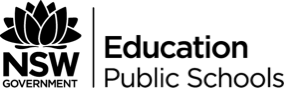 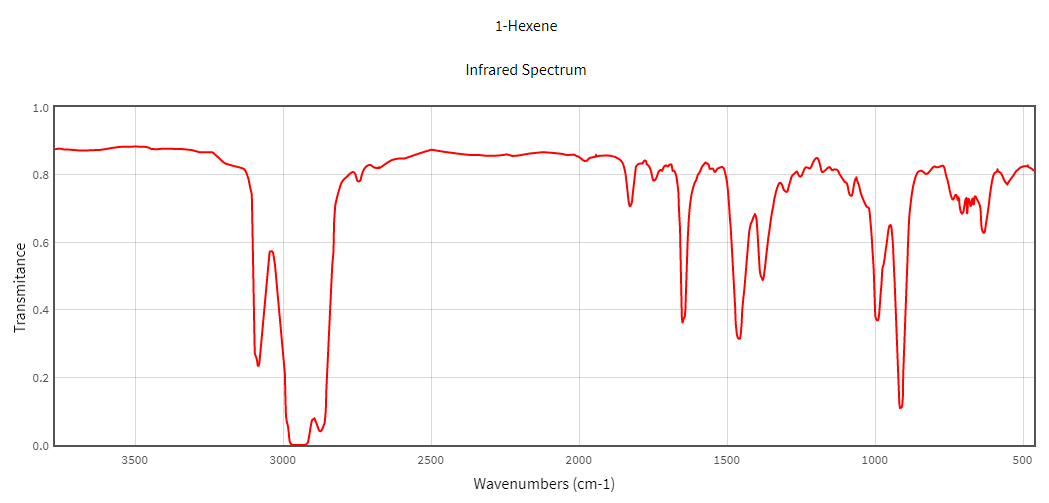 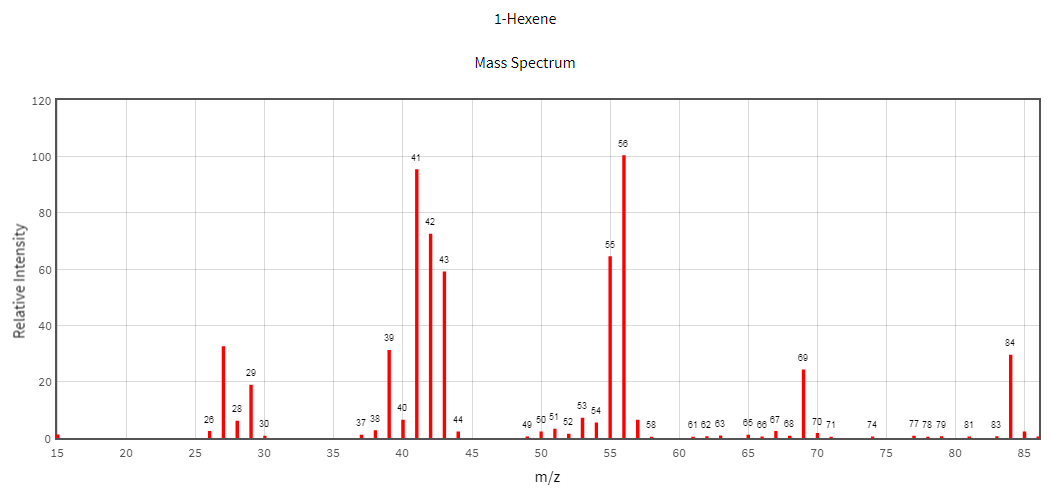 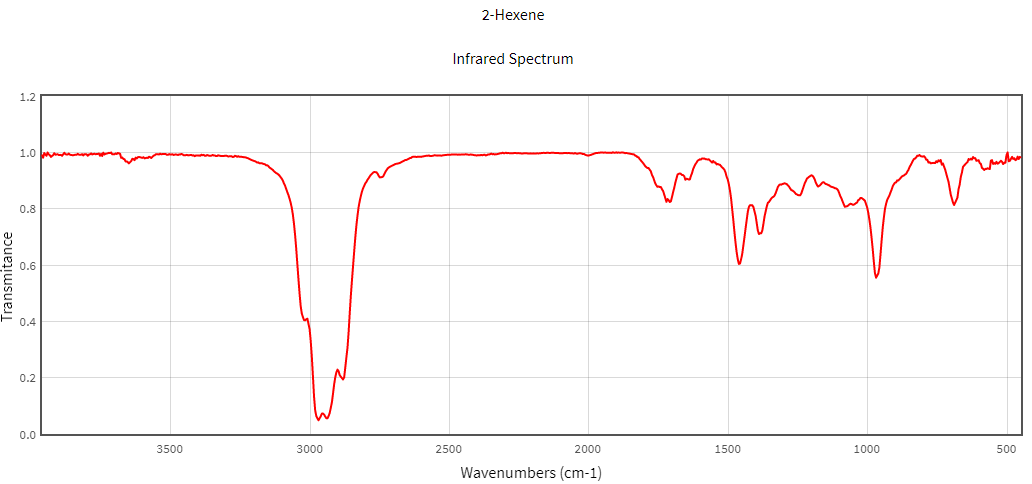 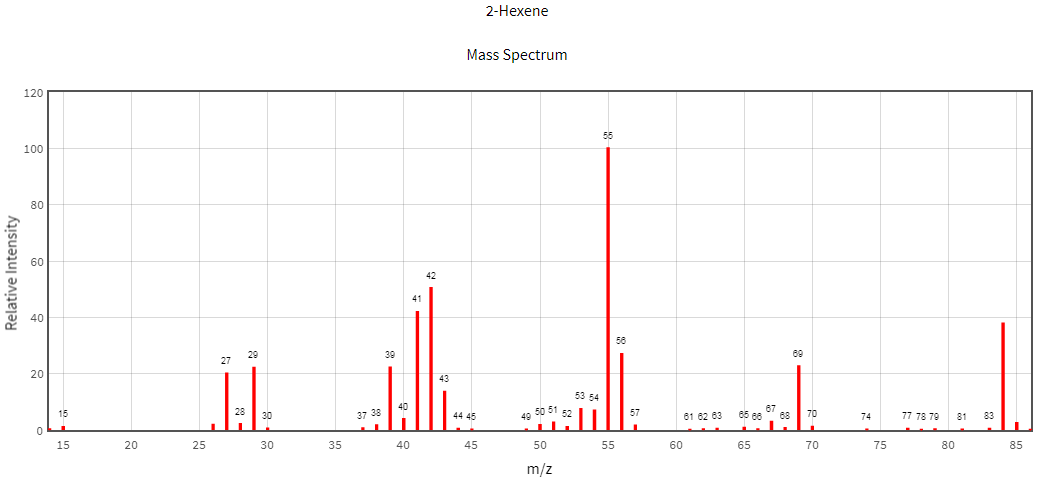 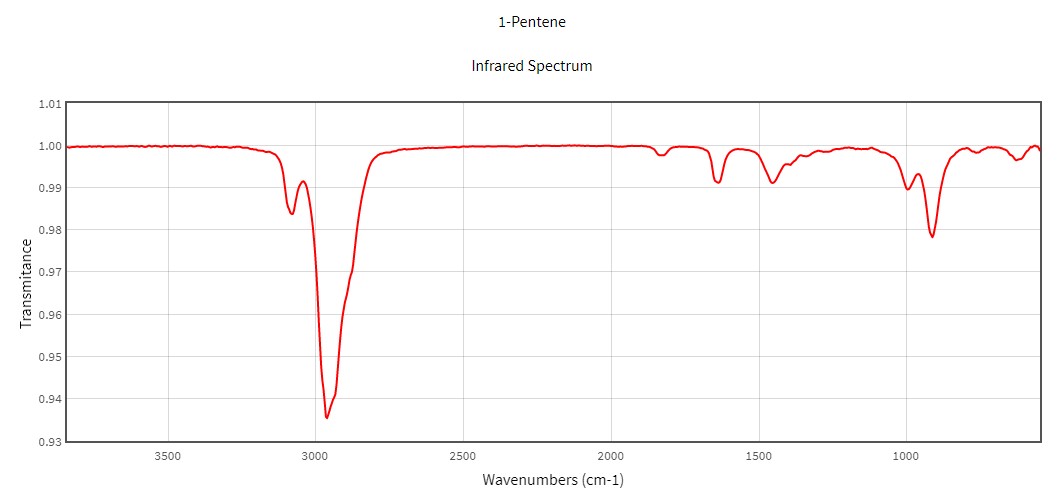 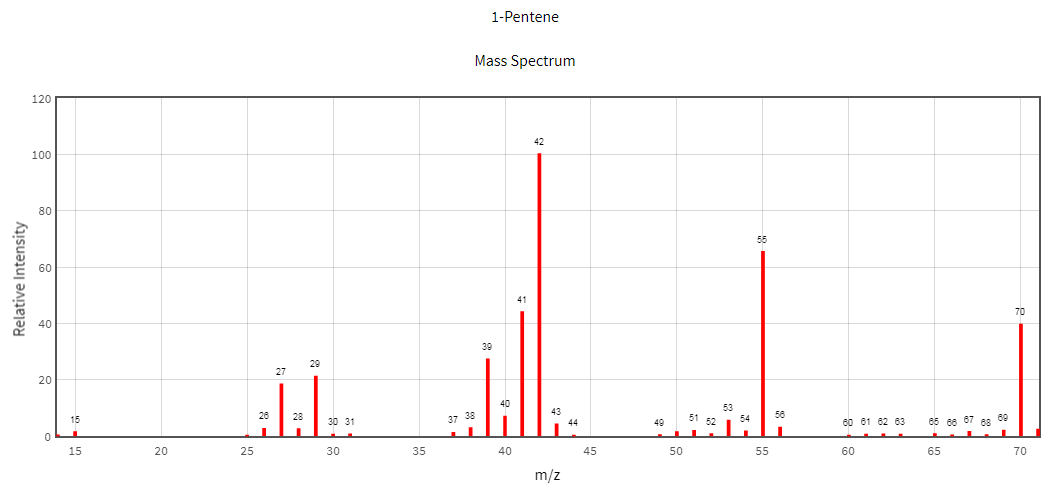 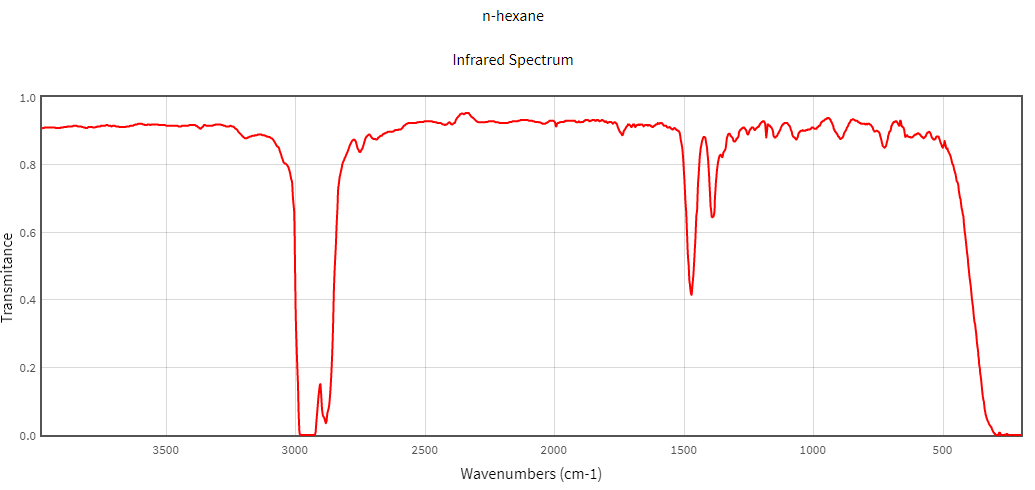 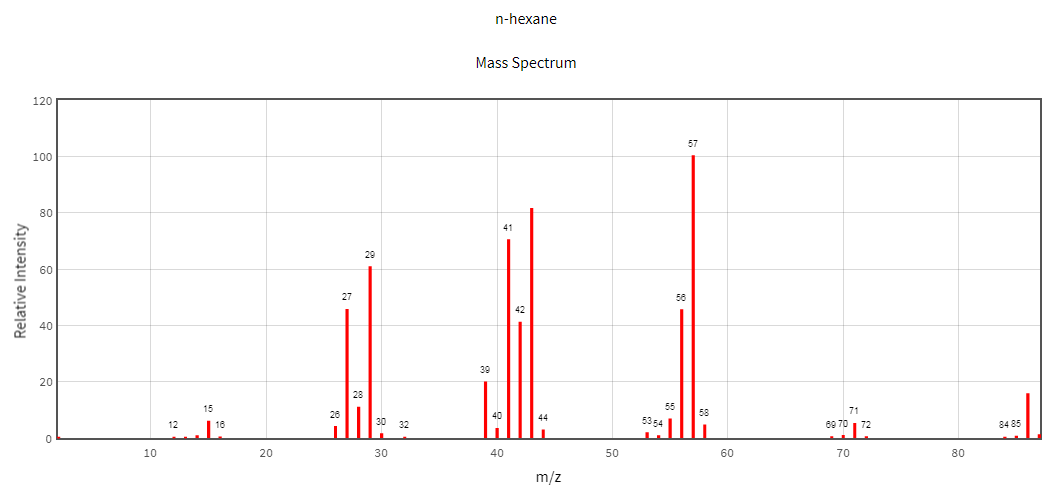 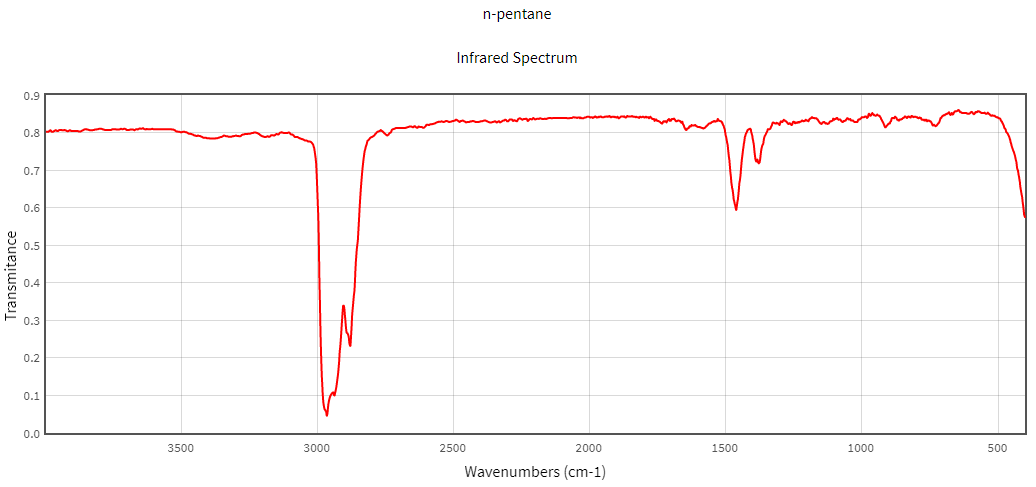 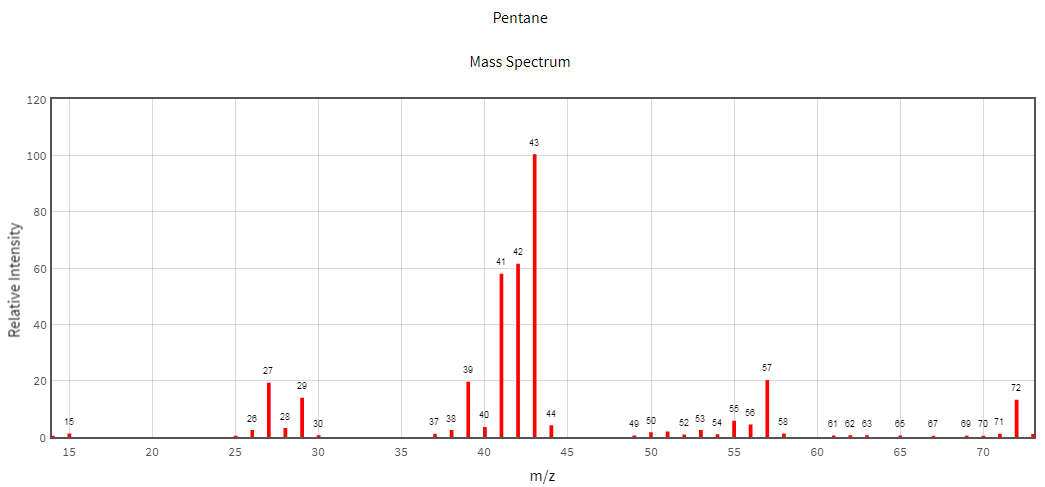 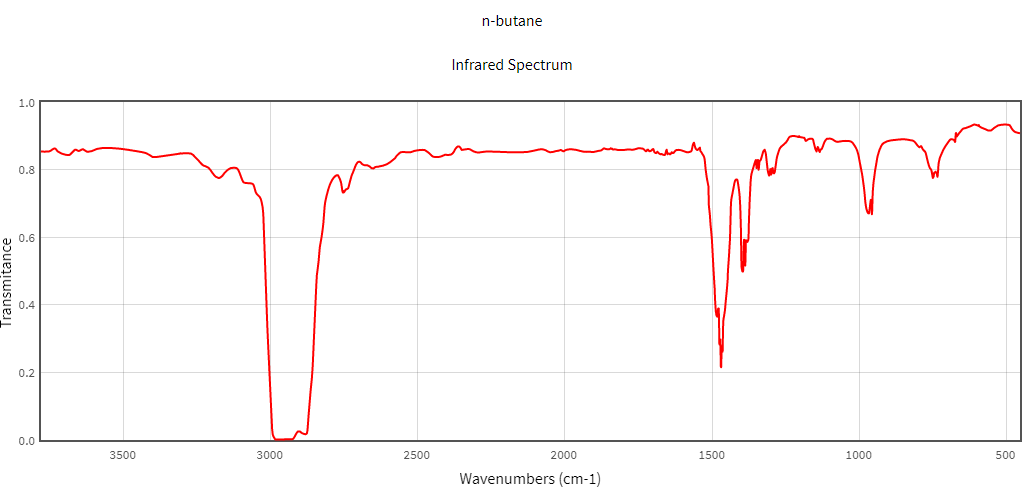 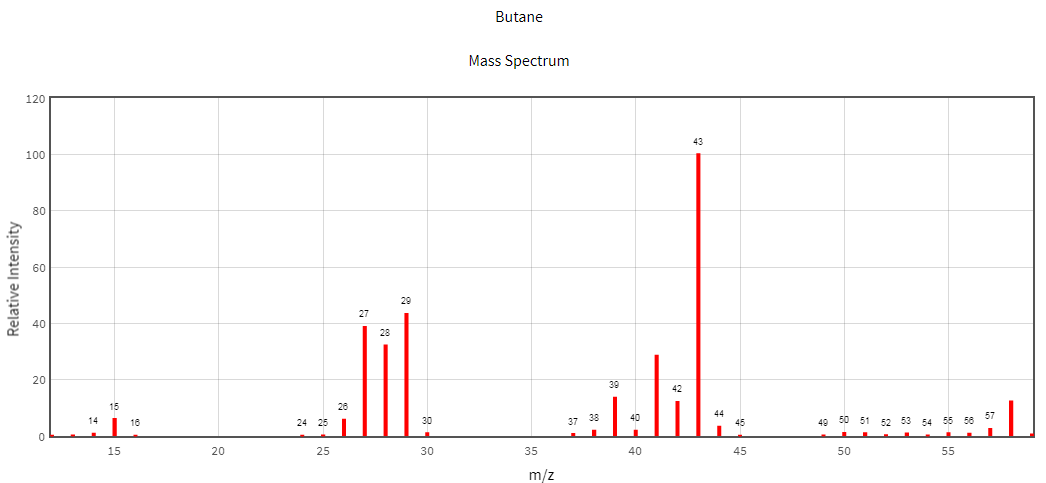 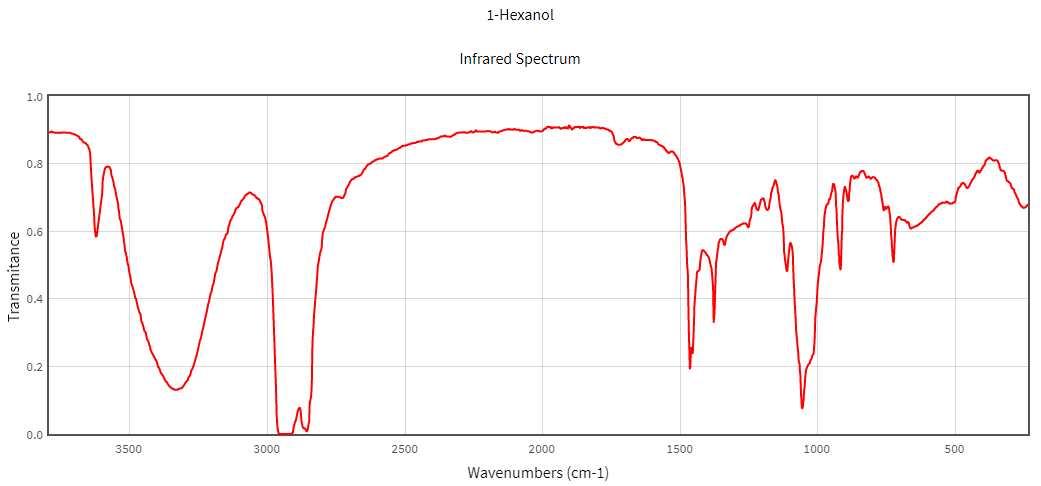 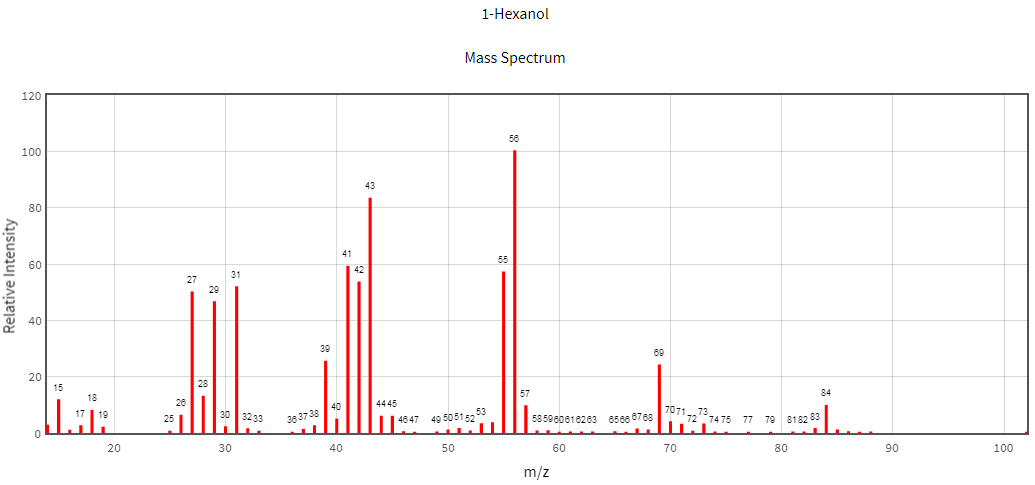 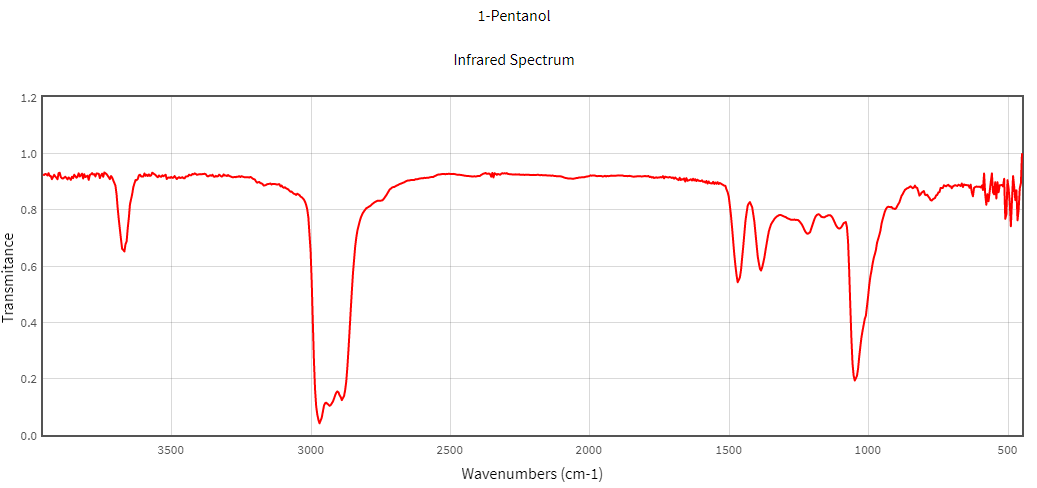 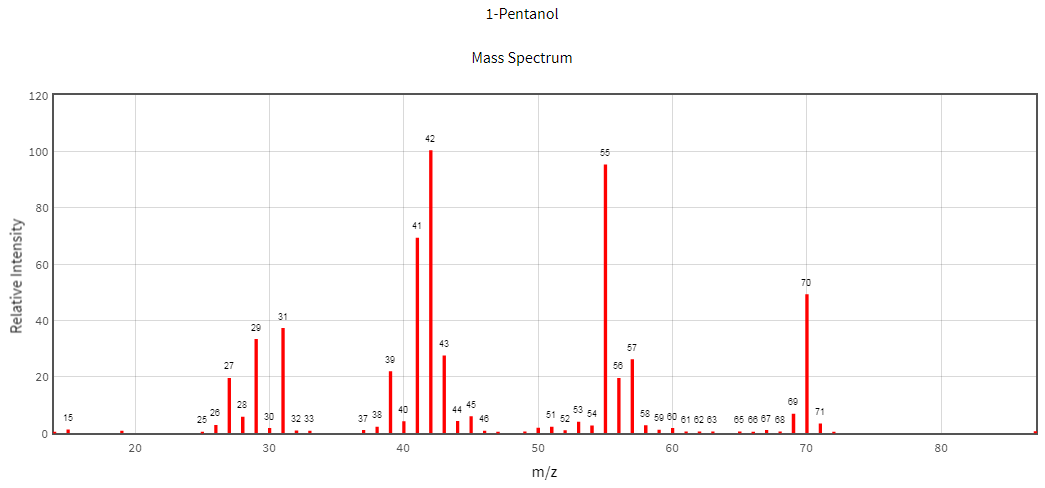 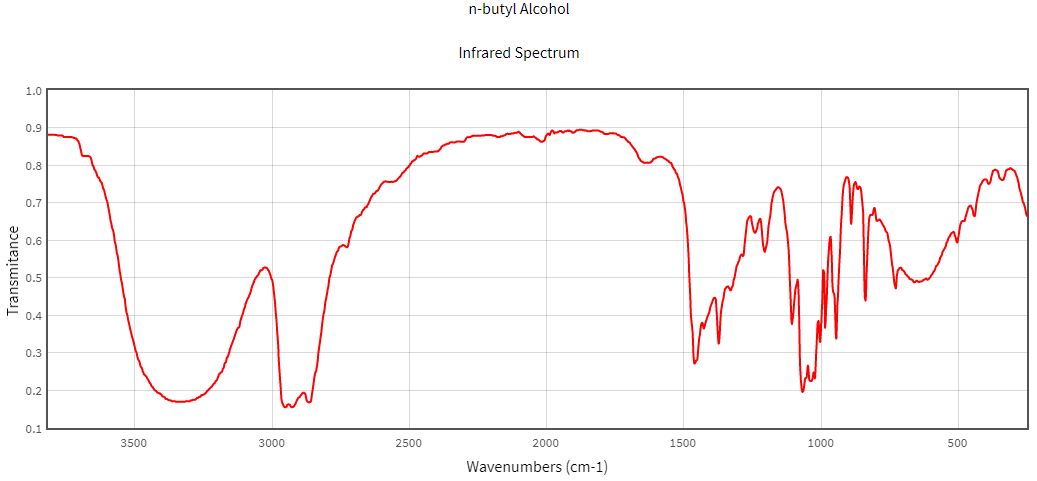 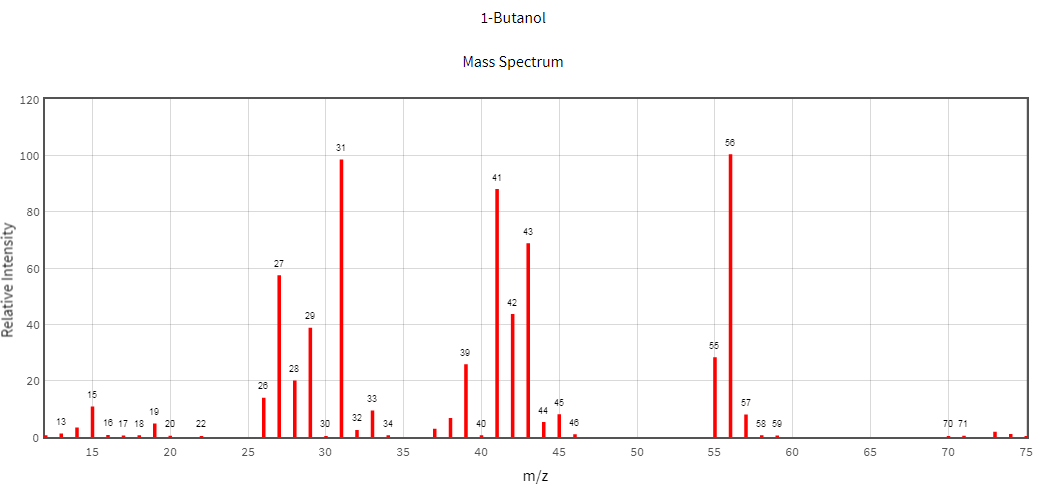 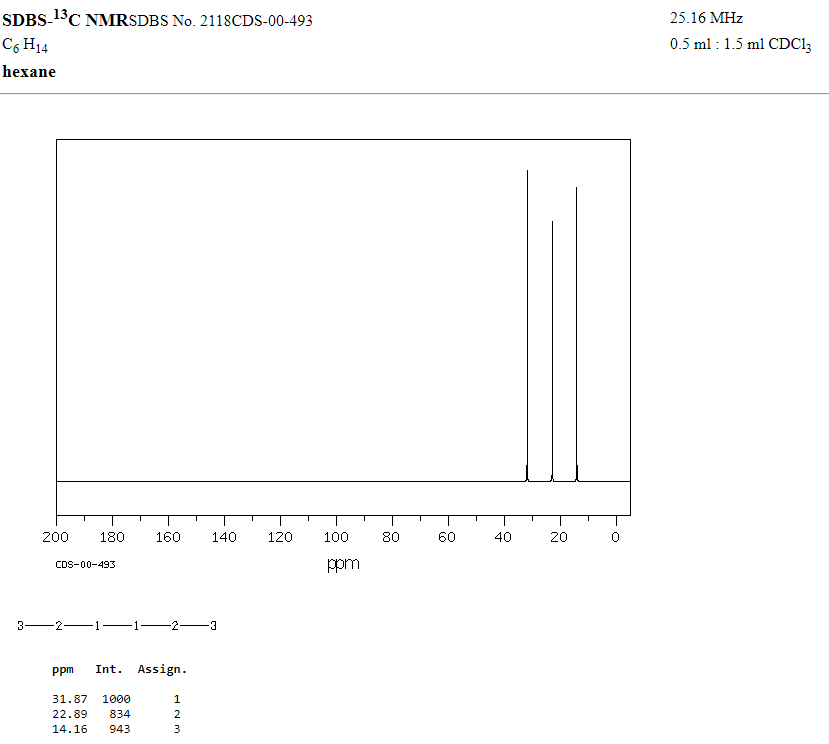 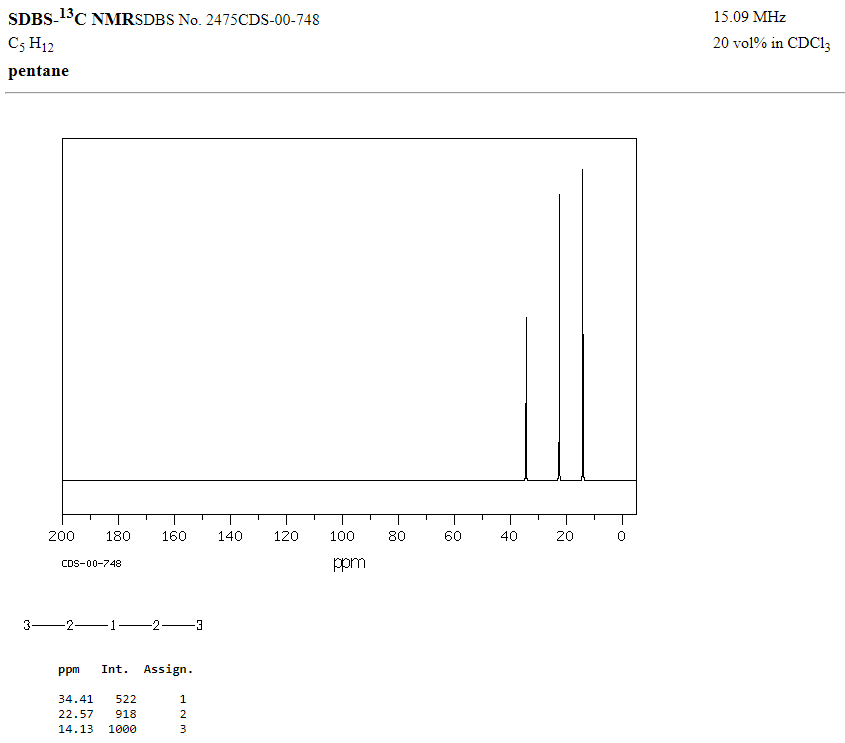 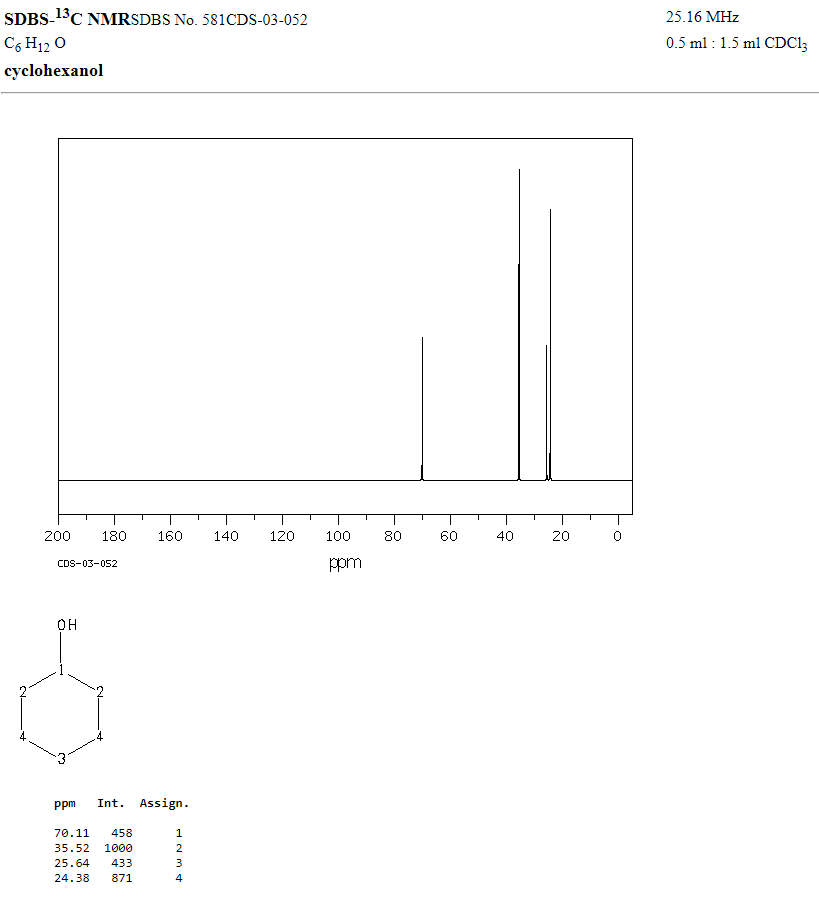 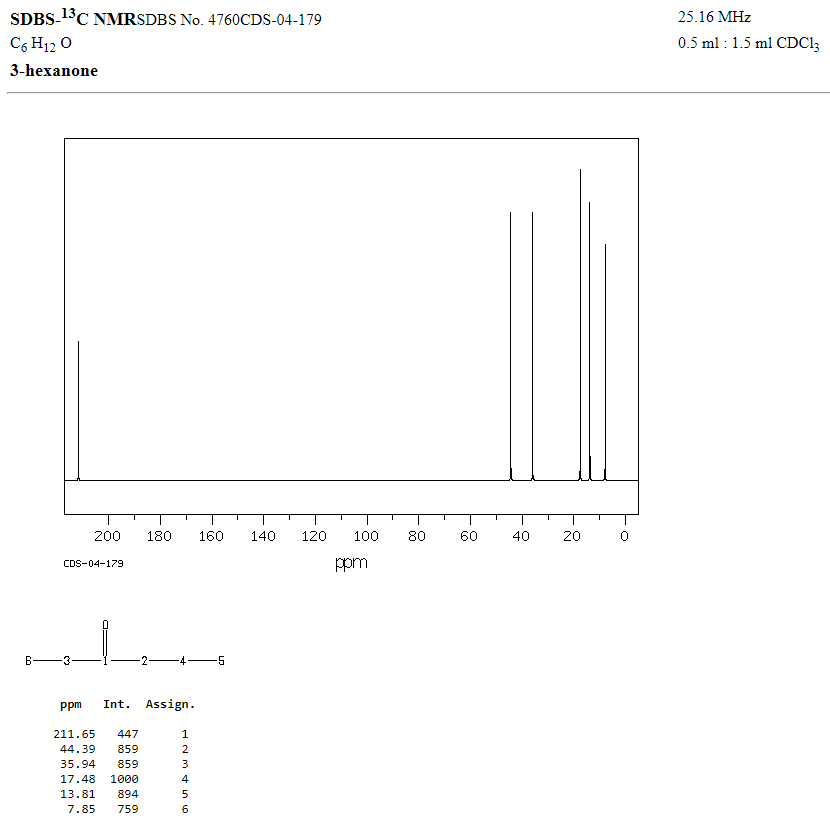 